Спортивные юношеские Игры Донапо художественной гимнастике	С 20 по 22 марта 2022 гимнастки из Волгодонска приняли участие в одном из главных соревнований года – в Спортивных юношеских Играх Дона по художественной гимнастике, которые проходили в донской столице. Спортсменки порадовали тренеров своим профессиональным ростом и слаженной работой. Итогом соревнований стало третье  общекомандное место и серебро в групповых упражнениях.Поздравляем девчонок и тренерский состав! Только вперёд.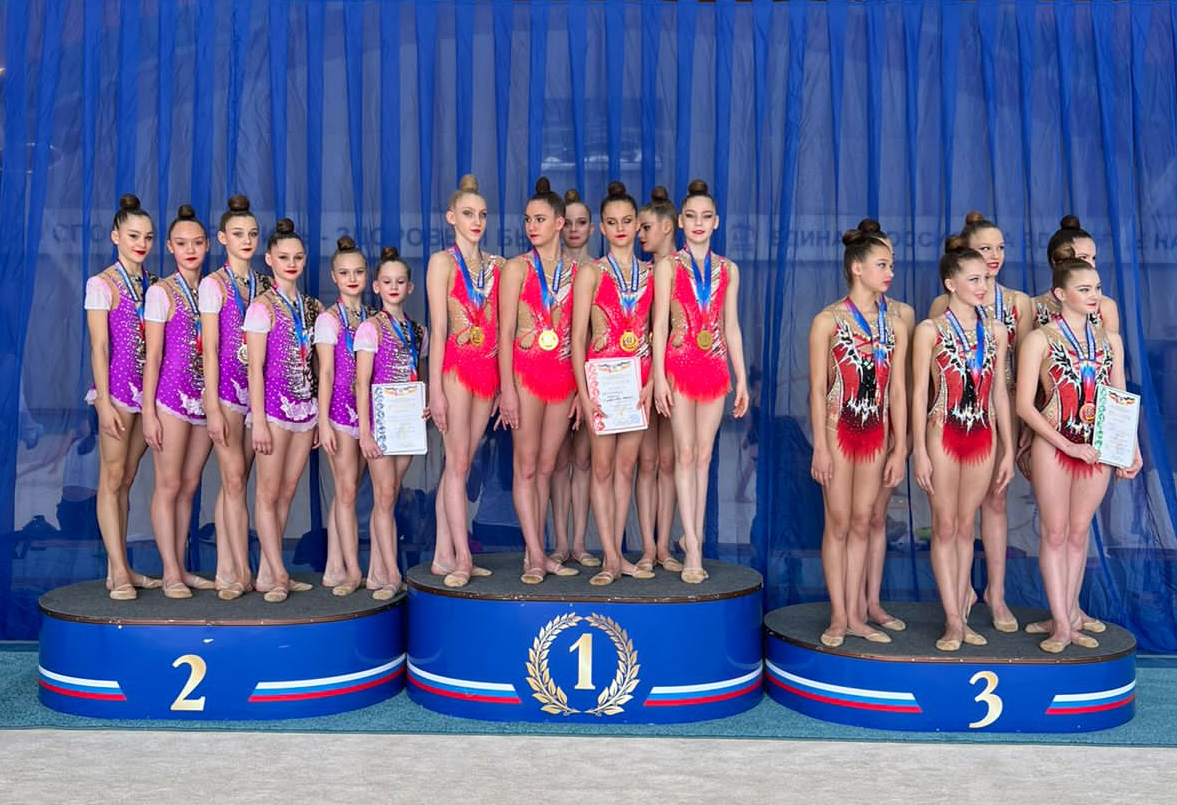 